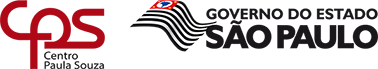 Fatec Mogi MirimTermo de Formalização de Orientação de Trabalho de Graduação IIdentificação dos Alunos:Proposta de tema:Digite aqui o tema do seu trabalho, lembrando de que o tema não necessariamente será o título do seu trabalho.Quais são as justificativas para o desenvolvimento deste trabalho:Digite aqui a justificativa para o desenvolvimento do seu trabalho, essa justificativa deve ter no mínimo 3 linhas e no máximo 5 linhas.Breve resumo / explicação de seu tema.Digite aqui um breve resumo do seu trabalho. Tente explicar o que você e o seu grupo desejam desenvolver. No mínimo deve ter 150 caracteres e no máximo 300 caracteres.Você já conversou com algum professor sobre a possibilidade de desenvolver esse trabalho?SIM []		Qual Professor:  			NÃO []Estou ciente de que devo comparecer às orientações no horário especificado pelo meu orientador e de que devo cumprir os prazos e cronograma de atividades estipulados por ele. Também, estou ciente de que tenho que ter a expressa autorização do orientador para qualificar o meu trabalho e, posterior, à qualificação, tenho um prazo máximo de um semestre letivo para defender o trabalho.Estou ciente de que o prazo máximo para finalizar o trabalho é de um ano letivo. Caso necessário, será possível prorrogar o prazo, de no máximo um semestre, desde que o trabalho não tenha sido qualificado e para solicitar prorrogação de prazo o aluno deve protocolar na coordenação de seu curso uma carta informando detalhadamente os motivos do pedido de prorrogação de prazo. O orientador deve assinar a carta junto com o aluno. A carta deve ser entregue até trinta dias antes do prazo definido em calendário acadêmico para a entrega das três vias para qualificação/defesa. Caso o aluno não procure o orientador ou em caso de abandono da orientação sem justificativa protocolada e aceita pela coordenação do curso, o aluno perderá o direito ao orientador e ficará impedido de fazer a qualificação ou a defesa do trabalho até que tenha um novo orientador e, nesse caso, o novo orientador tem que dar o aceite no trabalho ou sugerir nova proposta de tema ao aluno.Eu, Digite aqui o seu nome completo R.G. digite aqui o seu RG. X.XXX.XXX-X, declaro estar ciente das regras estabelecidas pela coordenação do Curso Superior de Tecnologia em Análise e Desenvolvimento de Sistemas.Eu,  R.G. , declaro estar ciente das regras estabelecidas pela coordenação do Curso Superior de Tecnologia em Análise e Desenvolvimento de Sistemas.Eu,  R.G. , declaro estar ciente das regras estabelecidas pela coordenação do Curso Superior de Tecnologia em Análise e Desenvolvimento de Sistemas.Eu,  R.G. , declaro estar ciente das regras estabelecidas pela coordenação do Curso Superior de Tecnologia em Análise e Desenvolvimento de Sistemas.Para uso da Coordenação:Entregue à coordenação em ___/_____/________Prof. (a) Designado pela coordenação para conduzir os trabalhos de orientação de TG I e II.Data da designação _____/______/____________Nome: ___________________________________________ Assinatura do Professor: __________________E-mail dando ciência aos alunos sobre a designação do orientador foi enviado em ____/_____/_______Nome: Nome: E-mail: Telefone: ()Nome: Nome: E-mail: Telefone: () Nome: Nome: E-mail: Telefone: () Nome: Nome: E-mail:Telefone: () Digite aqui o seu nome.R.G.: R.G.: R.G.: R.G.: 